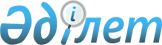 Үміткер ауылдық округі әкімінің 2023 жылғы 3 мамырдағы № 4-ш "Карантин белгілеу туралы" шешіміне өзгеріс енгізу туралыҚарағанды облысы Бұқар жырау ауданы Үміткер ауылдық округінің әкімінің 2024 жылғы 20 ақпандағы № 2 шешімі
      ШЕШТІ:
      1. Үміткер ауылдық округі әкімінің 2023 жылғы 03 мамырдағы № 4-ш "Карантин белгілеу туралы" шешіміне келесі өзгерту енгізілсін:
      осы шешімнің 1 тармағы мынадай редакцияда жазылсын:
      "1. Қарағанды облысы Бұқар жырау ауданы Үміткер ауылдық округі Үміткер, Үлгі, Төрткөл ауылдарында және "Ержан" шаруа қожалығының аумағында жылқылар арасында эпизоотикалық лимфонгоит ауруының пайда болуына байланысты карантин белгіленсін.".
      2. Осы шешім алғаш ресми жарияланған күнінен бастап қолданысқа енгізіледі.
					© 2012. Қазақстан Республикасы Әділет министрлігінің «Қазақстан Республикасының Заңнама және құқықтық ақпарат институты» ШЖҚ РМК
				
      Үміткер ауылдық округі әкімінің міндетін атқарушы

А.Курдабаева
